САФАРИ НА ОСЛИКАХУвлекательная экскурсия-приключение для всей семьи Хотите почувствовать дух Кипра и получить незабываемые впечатление и эмоции? Приезжайте на одну из крупнейших ослиных ферм Европы, расположенную в деревне Скарину.Вас ждут:Прогулка по ферме, где произрастает старейшее оливковое дерево на Кипре. Вы увидите водяную мельницу и традиционный фермерский домМузей восковых фигур, знакомящий с ремесламиИнструктаж, из которого вы узнаете, как правильно и безопасно управлять осликами и о некоторых особенностях и истории этих удивительных созданийСафари на осликахА после этого…Отведаете фермерские продукты: оливки, оливковое масло, продукты из рожкового дерева, молоко ослицы и продукцию на его основеТрадиционный ужин под сопровождение фольклорной музыкиЗажигательный сиртаки, который мы будем танцевать вместеУвезите с собой незабываемые воспоминания о Кипре!*Примечание: к катанию на осликах допускаются люди весом строго до 100 килограммов.СТОИМОСТЬВзрослый 49 евро / детский 25 евро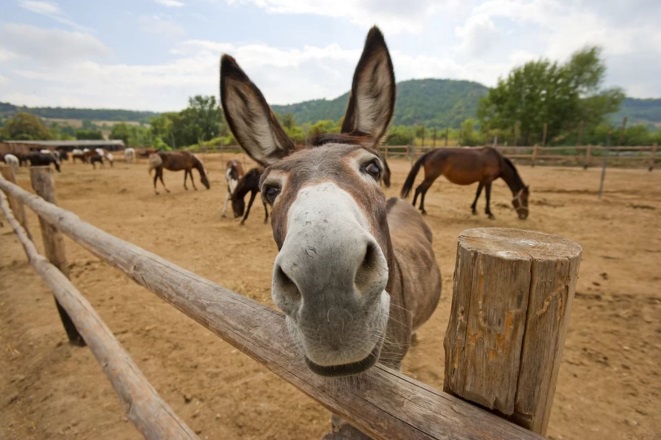 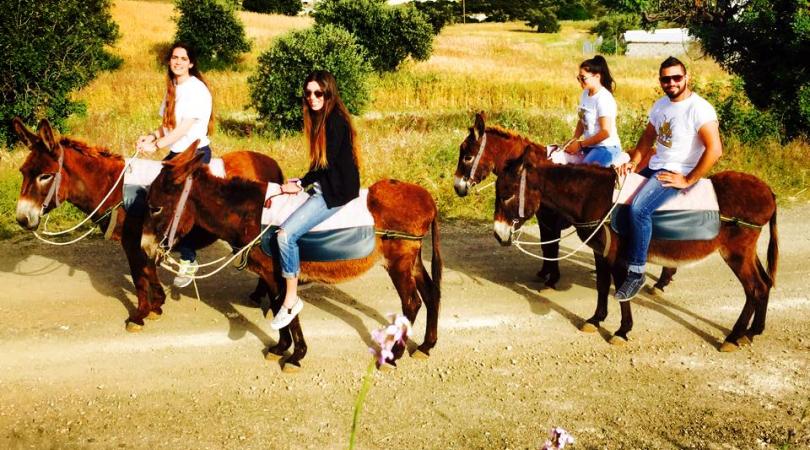 